1.B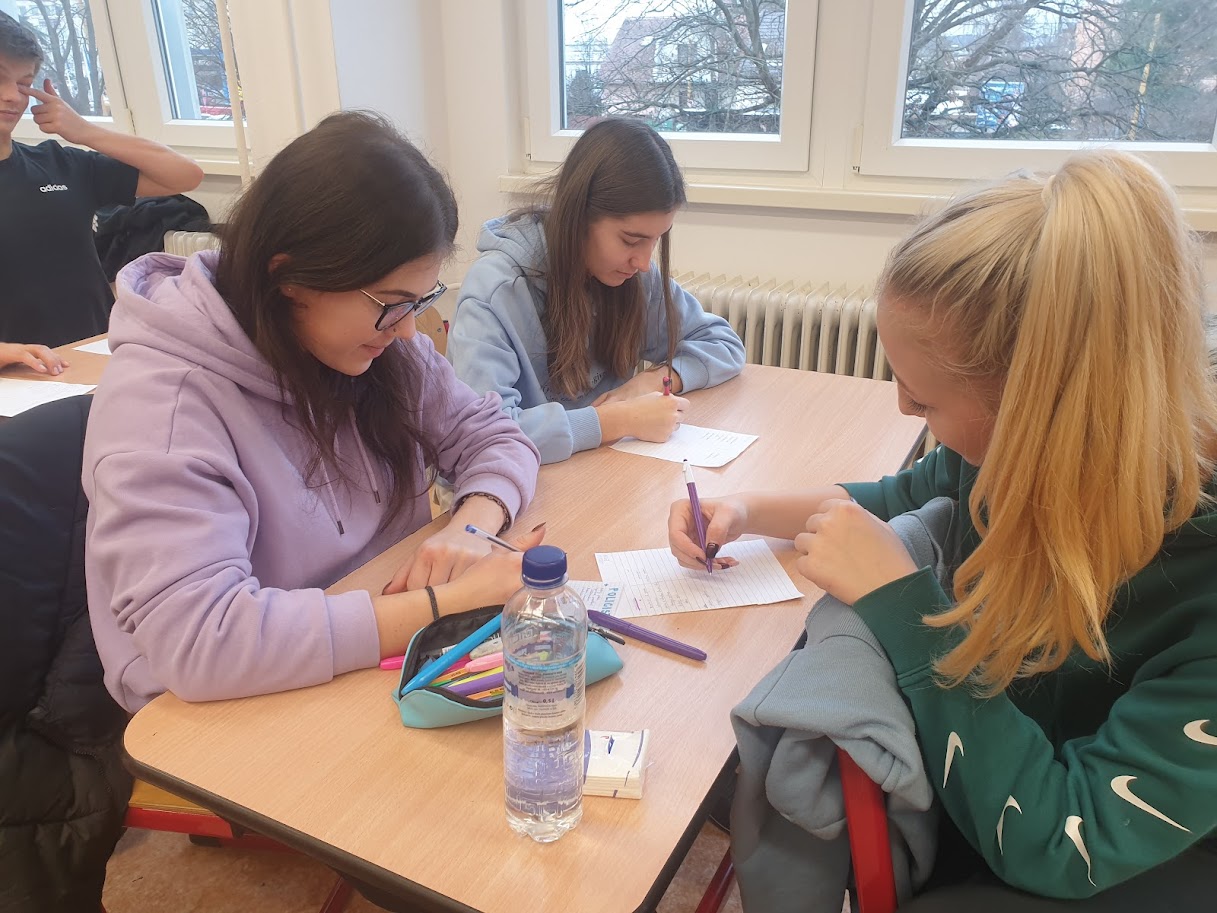 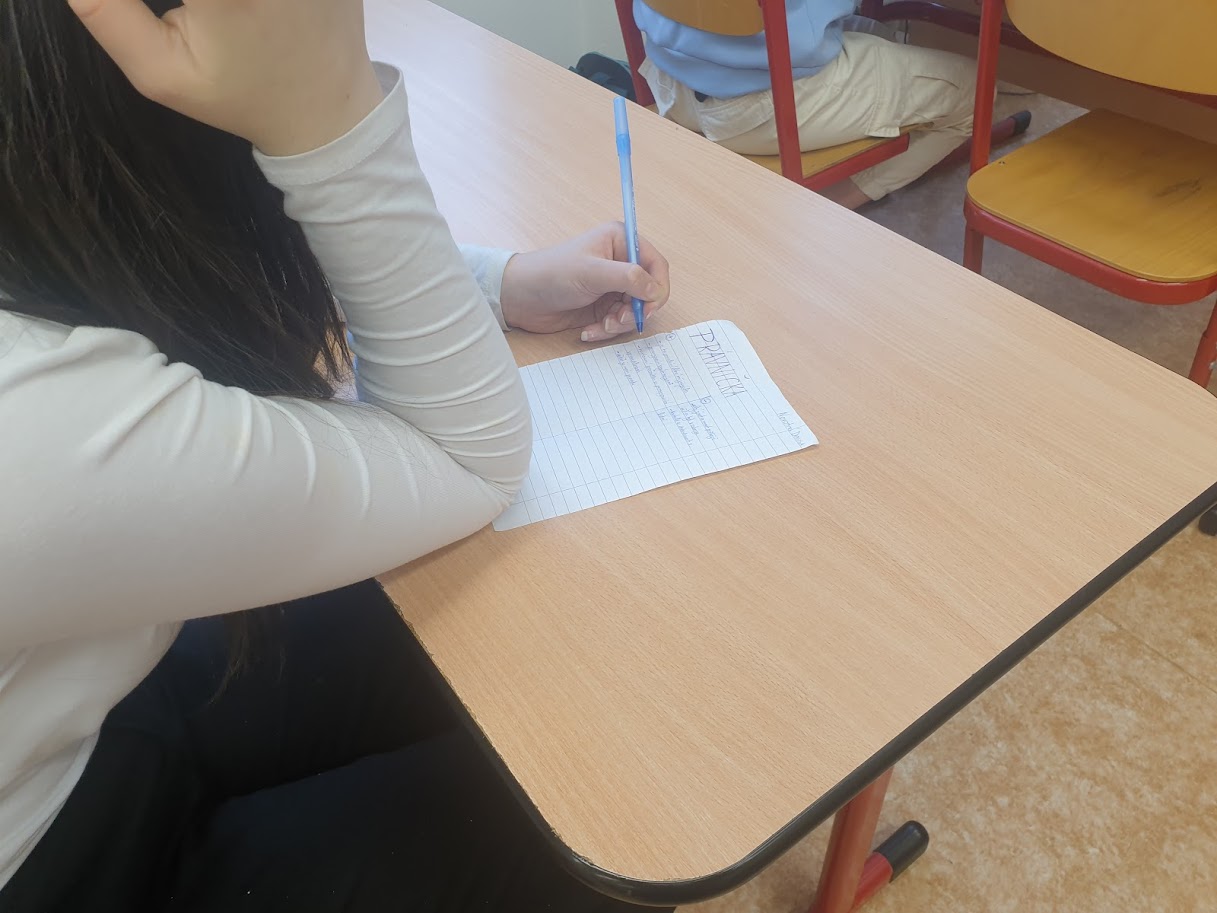 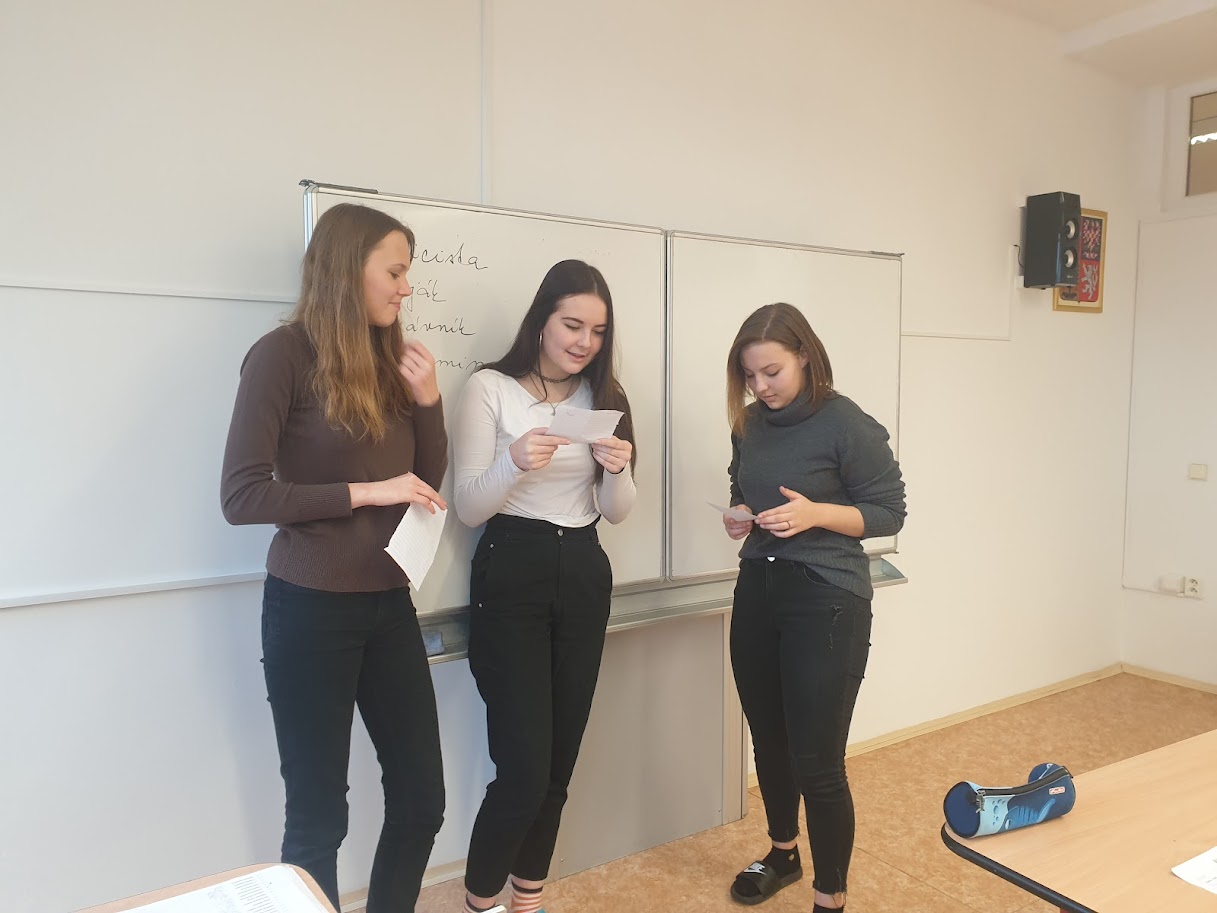 